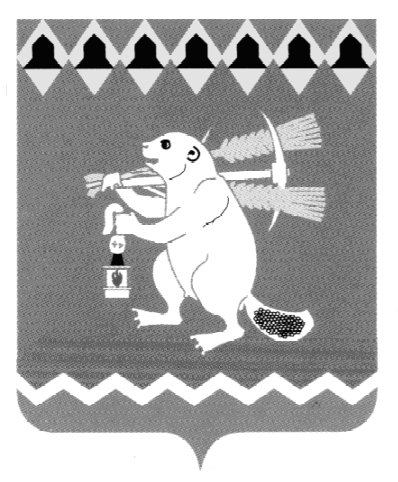 Администрация Артемовского городского округа ПОСТАНОВЛЕНИЕот                                                                                           №                 -ПАО внесении изменений в муниципальную программу «Создание доступной среды для инвалидов на территории Артемовского городского округа» на 2013-2015 годы, утвержденную постановлением Администрации Артемовского городского округа от 14.11.2012  № 1526-ПА В соответствии со статьей 179 Бюджетного Кодекса Российской Федерации, Федеральным законом от 06.10.2003 № 131-ФЗ «Об общих принципах организации местного самоуправления в Российской Федерации», руководствуясь статьями 29.1-31 Устава Артемовского городского округапостановляю:1. Внести изменения в муниципальную программу «Создание доступной среды для инвалидов на территории Артемовского городского округа» на 2013-2015 годы, утвержденную постановлением Администрации Артемовского городского округа от 14.11.2012 № 1526-ПА  (с изменениями от 07.10.2013 № 1427-ПА) (далее Программа):1.1 изложить раздел «Объемы и источники финансирования Программы» Паспорта Программы в следующей редакции:1.2 дополнить раздел «Соисполнители программы» Паспорта Программы словами «Муниципальное учреждение  Артемовского городского округа «Центр по расчету и выплате субсидий и приватизации жилья»;1.3 дополнить раздел «Основание для разработки Программы» словами «статья 15 Федерального закона от 24.11.1995 № 151-ФЗ «О социальной защите инвалидов в Российской Федерации»; статьи 36, 46 Федерального закона от 27.12.2002 № 184-ФЗ «О техническом регулировании»; статьи 4, 6, 46 Градостроительного кодекса РФ; «Свод правил. Доступность зданий и сооружений для маломобильных групп населения СНиП 35-01-2001», утвержденный приказом Министерства регионально развития от 27.12.2011 № 605»; 1.4 изложить приложение 1 к Программе в новой редакции (приложение 1);1.5 изложить приложение 2 к Программе в новой редакции (приложение 2).2. Контроль за исполнением постановления возложить на заместителя главы Администрации Артемовского городского округа по социальным вопросам Радунцеву Е.А.Глава Администрации Артемовского городского округа                                                          Т.А. ПознякСОГЛАСОВАНИЕПостановления Администрации Артемовского городского округа О внесении изменений в муниципальную программу «Создание доступной среды для инвалидов на территории Артемовского городского округа» на 2013-2015 годы, утвержденную постановлением Администрации Артемовского городского округа от 14.11.2012  № 1526-ПАПостановление разослать: заместителю главы Администрации АГО по социальным вопросам, в отдел социально-экономического развития Администрации АГО, в отдел по учету и отчетности Администрации АГО, МУ АГО «Центр по расчету и выплате субсидий и приватизации жилья»исп. Гладышева Т.А.Тел. 2-42-86Объемы и источники финансирования ПрограммыОбъем средств, необходимый для финансирования Программы в 2013-2015 годах, составляет 5356,6 тыс. руб., в том числе по годам: Местный бюджет2013 год - 100,0 тыс. руб.;2014 год – 436,6 тыс. руб.;2015 год – 4820,0 тыс. руб.N 
п/пДолжность
Фамилия 
и инициалыСроки и результаты согласованияСроки и результаты согласованияСроки и результаты согласованияN 
п/пДолжность
Фамилия 
и инициалыДата поступления на согласованиеДата согласованияЗамечания  и подпись1Заместитель главы Администрации АГО по социальным вопросам Радунцева Е.А.2Начальник Финансового управления администрации АГОБачурина О.Г.3Заведующий отделом социально-экономического развития Администрации  АГО Пискова Е.В.4Заведующий юридическим отделом Администрации  АГОМаркина Л.В.5Заведующий отделом по учету и отчетности Администрации АГОБузанова Н.В.6Заведующий организационным отделом Администрации АГОСуворова М.Л.